ANEXA Nr. 1.1Anexa angajatorSECŢIUNEA AAlte date de identificare a plătitoruluiNr. ordine registrul comerţului [. . . . . . . . . .]Adresă sediu social [. . . . . . . . . .]Casă de asigurări de sănătate angajator [. . . . . . . . . .]Date privind angajatorii care aplică prevederile art. 60 pct. 5 din Codul fiscalDatorează contribuţia asiguratorie pentru muncă D/N [. . . . . . . . . .]SECŢIUNEA BIndicatori statisticiSECŢIUNEA CC.1. Condiţii de muncăC.2. Indemnizaţii sănătate (conform Ordonanţei de urgenţă a Guvernului nr. 158/2005 privind concediile şi indemnizaţiile de asigurări sociale de sănătate, aprobată cu modificări şi completări prin Legea nr. 399/2006, cu modificările si completările ulterioare)C.3. Indemnizaţii pentru accidente de muncă şi boli profesionale, conform Legii nr. 346/2002 privind asigurarea pentru accidente de muncă şi boli profesionale, republicată, cu modificările şi completările ulterioareSecţiunile D şi E se completează numai de instituţii asimilate angajatorilor.SECŢIUNEA D
Indicatori statisticiSECŢIUNEA EE.1. Condiţii de muncăE.2. Indemnizaţii sănătate (conform Ordonanţei de urgenţă a Guvernului nr. 158/2005 privind concediile şi indemnizaţiile de asigurări sociale de sănătate, aprobată cu modificări şi completări prin Legea nr. 399/2006, cu modificările şi completările ulterioare)E.3. Indemnizaţii pentru accidente de muncă şi boli profesionale, conform Legii nr. 346/2002 privind asigurarea pentru accidente de muncă şi boli profesionale, republicată, cu modificările şi completările ulterioareSECŢIUNEA F
Impozit pe venitul din salarii, defalcat pe sediul principal şi sediile secundareF.1. Sediu principalF.2. Sedii secundareSECŢIUNEA Gate informative privind ajutoarele de deces acordate de către agenţiile judeţene pentru ocuparea forţei de muncă si a municipiului BucureştiANEXA Nr. 1.2Anexa asigurat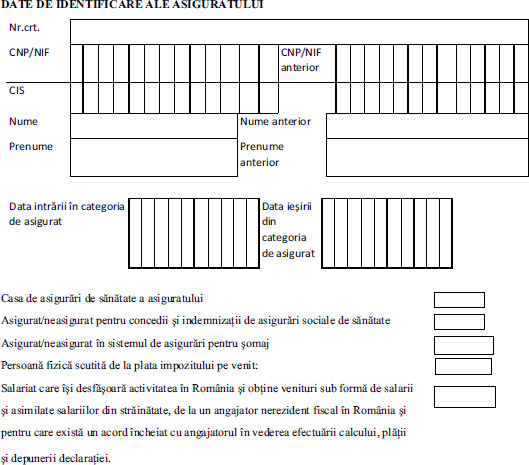 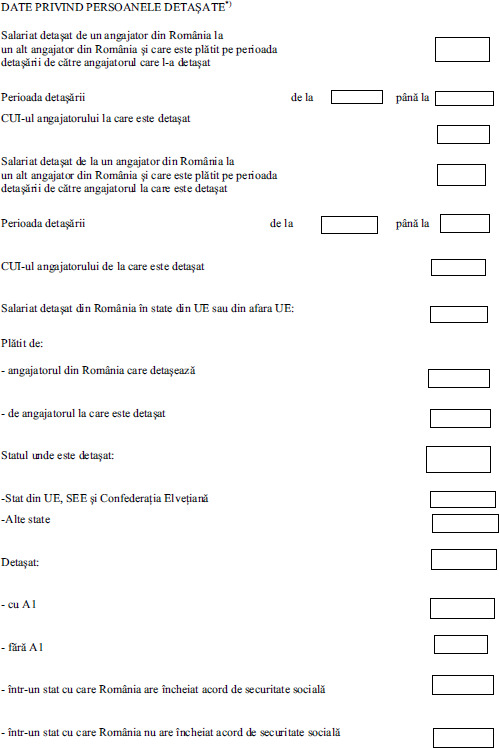 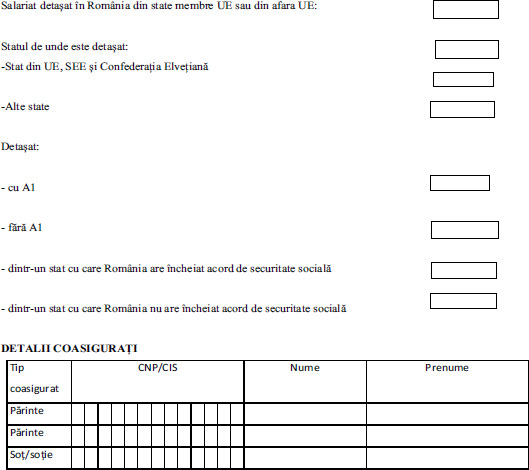 SECŢIUNEA ASECŢIUNEA A1
Facilităţi fiscale în construcţii conform art. 60 pct. 5 din Codul fiscalSECŢIUNEA A.1.1
Facilităţi fiscale în construcţii conform art. 60 pct. 5 din Codul fiscalSECŢIUNEA BB.1. Contract/Contracte de muncă şi/sau contract de muncă suspendat în condiţiile prevăzute la art. 1 şi art. 6 alin. (1) lit. c) din O.U.G. nr. 111/2021 pentru stabilirea unor măsuri de protecţie socială a angajaţilor şi a altor categorii profesionale în contextul interzicerii, suspendării ori limitării activităţilor economice, determinate de situaţia epidemiologică generată de răspândirea coronavirusului SARS-CoV-2, art. 1 şi art. 6 alin. (1) lit. c) din O.U.G. nr. 2/2022 privind stabilirea unor măsuri de protecţie socială a angajaţilor şi a altor categorii profesionale în contextul interzicerii, suspendării ori limitării activităţilor economice, determinate de situaţia epidemiologică generată de răspândirea coronavirului SARS-CoV-2, precum şi pentru modificarea unor acte normative, timp de muncă redus în condiţiile art. 1 alin. (1) şi art. 3 alin. (1) din O.U.G. nr. 132/2020 privind măsuri de sprijin destinate salariaţilor şi angajatorilor în contextul situaţiei epidemiologice determinate de răspândirea coronavirusului SARS-CoV-2, precum şi pentru stimularea creşterii ocupării forţei de muncă, cu modificările şi completările ulterioare, zile libere plătite acordate potrivit Legii nr. 19/2020 privind acordarea unor zile libere părinţilor pentru supravegherea copiilor, în situaţia închiderii temporare a unităţilor de învăţământ, cu modificările şi completările ulterioare, şi potrivit O.U.G. nr. 110/2021 privind acordarea unor zile libere plătite părinţilor şi altor categorii de persoane în contextul răspândirii coronavirusului SARS-CoV-2, cu modificările şi completările ulterioare*) Cuprinde şi indemnizaţiile acordate în baza Legii nr. 19/2020, cu modificările şi completările ulterioare, indemnizaţiile suplimentare suportate de angajator potrivit O.U.G. nr. 111/2021 şi/sau O.U.G. nr. 2/2022, indemnizaţiile prevăzute la art. 1 alin. (7) din O.U.G. nr. 132/2020, cu modificările şi completările ulterioare, precum şi indemnizaţiile acordate în baza O.U.G. nr. 110/2021, cu modificările şi completările ulterioareB.2. C.N.P.P. - Condiţii de muncăB.2.1. Facilităţi fiscale în construcţii conform art. 60 pct. 5 din Codul fiscalB.3. Indemnizaţii asigurări sociale conform Ordonanţei de urgenţă a Guvernului nr. 158/2005, aprobată cu modificări şi completări prin Legea nr. 399/2006, cu modificările şi completările ulterioare, sau prestaţii conform Legii nr. 346/2002, republicată, cu modificările si completările ulterioareB.4. CentralizatorSECŢIUNEA B.4.1.acilităţi fiscale în construcţii conform art. 60 pct. 5 din Codul fiscalSECŢIUNEA CRaportări pentru asiguraţi, completate de alte entităti asimilate angajatorului*) Se utilizează numai pentru sportivii cu contracte de activitate sportivă pentru care impozitul şi contribuţiile sociale se reţin la sursă (din anexa 3 pct. 30)SECŢIUNEA DConcedii medicale conform Ordonanţei de urgenţă a Guvernului nr. 158/2005, aprobată cu modificări şi completări prin Legea nr. 399/2006, cu modificările şi completările ulterioareSECŢIUNEA EDate privind impozitul pe venitE.1. Venituri din salarii obtinute la funcţia de bazăE.2. Alte venituri din salariiE.3. Date detaliate privind impozitul pe venit si unele contibutn sociale obligatoriiE.4. Destinaţia sumelor pentru acordarea de burse private, precum şi pentru susţinerea unei/unor entităţi nonprofit/unităţi de cult reprezentând până la 3,5% din impozita) Destinaţia sumei pentru acordarea de burse privateb) Destinaţia sumei pentru susţinerea unei/unor entităţi nonprofit/unităţi de cult reprezentând până la 3,5% din impozitul pe venitc) Total cotă/sumă distribuită pentru acordarea de burse private, precum şi pentru susţinerea entităţilor nonprofit/unitătilor de cult reprezentând până la 3,5% din impozitul datoratCod CAEN construcţii
"Cifra de afaceri totală" realizată în anul fiscal anterior
"Cifra de afaceri realizată efectiv din activitatea de construcţii" în anul fiscal anterior
Ponderea cifrei de afaceri realizată efectiv din activitatea de construcţii în cifra de afaceri totală calculată pentru anul fiscal anterior"Cifra de afaceri totală" realizată în anul curent cumulat de la începutul anului, inclusiv luna de raportare
"Cifra de afaceri realizată efectiv din activitatea de construcţii" în anul curent cumulat de la începutul anului, inclusiv luna de raportare
Ponderea cifrei de afaceri realizată efectiv din activitatea de construcţii în cifra de afaceri totală calculată pentru anul fiscal curent
Îndeplineşte condiţiile pentru aplicarea facilităţilor fiscale din sectorul construcţii pentru luna de raportare.D/N1Număr de asiguraţi şomaj2Număr de asiguraţi concedii medicale si indemnizaţii3Număr de asiguraţi care datorează CAS4Total fond de salarii brute5Număr de salariaţiNr. crt.Condiţii de muncăTotal venit realizatTotal bază de calcul al contribuţiei la BASS aferentă indemnizaţiei conform Ordonanţei de urgenţă a Guvernului nr. 158/2005 privind concediile si indemnizaţiile de asigurări sociale de sănătate, aprobată cu modificări si completări prin Legea nr. 399/2006, cu modificările si completările ulterioareScutiri angajatorContribuţie CAS - angajator1normale2deosebite3speciale4TOTAL5Bază de calcul punctaj şomaj tehnic beneficiar de scutireBază de calcul punctaj şomaj tehnic beneficiar de scutireBază de calcul punctaj şomaj tehnic beneficiar de scutireBază de calcul punctaj şomaj tehnic beneficiar de scutire6Total sumă de recuperat, aferentă lunii de raportare, de către angajator, de la casele teritoriale de pensii din sumele prevăzute pentru asigurarea pentru accidente de muncă si boli profesionale în bugetul asigurărilor socialeTotal sumă de recuperat, aferentă lunii de raportare, de către angajator, de la casele teritoriale de pensii din sumele prevăzute pentru asigurarea pentru accidente de muncă si boli profesionale în bugetul asigurărilor socialeTotal sumă de recuperat, aferentă lunii de raportare, de către angajator, de la casele teritoriale de pensii din sumele prevăzute pentru asigurarea pentru accidente de muncă si boli profesionale în bugetul asigurărilor socialeTotal sumă de recuperat, aferentă lunii de raportare, de către angajator, de la casele teritoriale de pensii din sumele prevăzute pentru asigurarea pentru accidente de muncă si boli profesionale în bugetul asigurărilor socialeNr. crt.Tip indemnizaţieNr. cazuriTotal zile prestaţiiZile prestaţii suportate de angajatorZile prestaţii suportate din FNUASSSuma suportată de angajatorSuma suportată din FNUASS1Incapacitate temporară de muncă, din care:1.1Incapacitate temporară de muncă ca urmare a unei boli infectocontagioase pentru care se impune măsura izolării2Prevenire îmbolnăvire, din care:2.2Carantină3Sarcină si lăuzie4Îngrijire copil bolnav5Risc maternal6TotalTotalTotalTotalTotalTotal7Total cuantum prestaţii de suportat din bugetul FNUASS pentru concedii si indemnizaţiiTotal cuantum prestaţii de suportat din bugetul FNUASS pentru concedii si indemnizaţiiTotal cuantum prestaţii de suportat din bugetul FNUASS pentru concedii si indemnizaţiiTotal cuantum prestaţii de suportat din bugetul FNUASS pentru concedii si indemnizaţiiTotal cuantum prestaţii de suportat din bugetul FNUASS pentru concedii si indemnizaţiiTotal cuantum prestaţii de suportat din bugetul FNUASS pentru concedii si indemnizaţii8Total sumă de recuperat de la FNUASS pentru concedii si indemnizaţiiTotal sumă de recuperat de la FNUASS pentru concedii si indemnizaţiiTotal sumă de recuperat de la FNUASS pentru concedii si indemnizaţiiTotal sumă de recuperat de la FNUASS pentru concedii si indemnizaţiiTotal sumă de recuperat de la FNUASS pentru concedii si indemnizaţiiTotal sumă de recuperat de la FNUASS pentru concedii si indemnizaţiiNr. crt.Tip indemnizaţieNr. cazuriZile prestaţiiSumă totală accidente de muncă si boli profesionaleSumă suportată din sumele prevăzute pentru asigurarea pentru accidente de muncă si boli profesionale în bugetul asigurărilor socialeSumă suportată din sumele prevăzute pentru asigurarea pentru accidente de muncă si boli profesionale în bugetul asigurărilor socialeSumă suportată din sumele prevăzute pentru asigurarea pentru accidente de muncă si boli profesionale în bugetul asigurărilor sociale1.Incapacitate temporară de muncă2.Trecerea temporară la alt loc de muncă3.Reducerea timpului de lucru4.Cursuri de calificare si reconversie profesională5.TotalC4. Contribuţie asiguratorie pentru muncăC4. Contribuţie asiguratorie pentru muncăC4. Contribuţie asiguratorie pentru muncăC4. Contribuţie asiguratorie pentru muncăC4. Contribuţie asiguratorie pentru muncăBază de calculCota prevăzută la art. 2203 alin. (1) din Codul fiscalSumăC5. Contribuţie asiguratorie pentru muncă datorată de angajatorii din domeniul construcţiilor care îndeplinesc condiţiile prevăzute la art. 60 pct. 5 din Codul fiscalC5. Contribuţie asiguratorie pentru muncă datorată de angajatorii din domeniul construcţiilor care îndeplinesc condiţiile prevăzute la art. 60 pct. 5 din Codul fiscalC5. Contribuţie asiguratorie pentru muncă datorată de angajatorii din domeniul construcţiilor care îndeplinesc condiţiile prevăzute la art. 60 pct. 5 din Codul fiscalC5. Contribuţie asiguratorie pentru muncă datorată de angajatorii din domeniul construcţiilor care îndeplinesc condiţiile prevăzute la art. 60 pct. 5 din Codul fiscalC5. Contribuţie asiguratorie pentru muncă datorată de angajatorii din domeniul construcţiilor care îndeplinesc condiţiile prevăzute la art. 60 pct. 5 din Codul fiscalBază de calculCota prevăzută la art. 2203 alin. (2) din Codul fiscalSumă1Număr de asiguraţi (concedii şi indemnizaţii)2Număr de asiguraţi care datorează sau pentru care există obligaţia plăţii CASCondiţii de muncăTotal venit realizatTotal bază de calcul al contribuţiei la BASS aferentă indemnizaţiei conform Ordonanţei de urgenţă a Guvernului nr. 158/2005 privind concediile si indemnizaţiile de asigurări sociale de sănătate, aprobată cu modificări si completări prin Legea nr. 399/2006normaleNr.
crt.Tip indemnizaţieNr.
cazuriTotal zile prestaţiiZile prestaţii suportate din FNUASSSumă suportată din FNUASS1Incapacitate temporară de muncă, din care:1.1Incapacitate temporară de muncă ca urmare a unei boli infectocontagioase pentru care se impune măsura izolării2Prevenire îmbolnăvire, din care:2.2Carantină3Sarcină si lăuzie4Îngrijire copil bolnav5Risc maternal6TotalTotalTotalTotal7Total cuantum prestaţii de suportat din bugetul FNUASS pentru concedii si indemnizaţiiTotal cuantum prestaţii de suportat din bugetul FNUASS pentru concedii si indemnizaţiiTotal cuantum prestaţii de suportat din bugetul FNUASS pentru concedii si indemnizaţiiTotal cuantum prestaţii de suportat din bugetul FNUASS pentru concedii si indemnizaţii8Total sumă de recuperat de la FNUASS pentru concedii si indemnizaţiiTotal sumă de recuperat de la FNUASS pentru concedii si indemnizaţiiTotal sumă de recuperat de la FNUASS pentru concedii si indemnizaţiiTotal sumă de recuperat de la FNUASS pentru concedii si indemnizaţiiNr.
crt.Tip indemnizaţieNumăr
cazuriZile
prestaţiiSumă totală accidente de muncă si boli profesionaleSumă suportată din sumele prevăzute pentru asigurarea pentru accidente de muncă si boli profesionale în bugetul asigurărilor sociale1Incapacitate temporară de muncă2Trecerea temporară la alt loc de muncă3Reducerea timpului de lucru4Cursuri de calificare si reconversie profesională5TotalTotalTotalAjutoare de decesAjutoare de decesNumăr cazuriSumăSuma datoratăSuma deductibilăSuma scutităSuma de platăNr.
crt.Cod de înregistrare fiscală sediu secundarSuma datoratăSuma deductibilăSuma scutităSuma de platăDate de identificare persoană decedatăDate de identificare persoană decedatăCertificat de decesCertificat de decesDate de identificare ale persoanei care beneficiază de ajutor de decesDate de identificare ale persoanei care beneficiază de ajutor de decesCuantumul ajutorului de decesCNPNume si prenumeSerie si numărData decesuluiCNPNume si prenumeCuantumul ajutorului de deces1Tip asigurat din punctul de vedere al contractului de muncă2Pensionar3Tip contract de muncă din punctul de vedere al timpului de lucru4Ore normă zilnică a locului de muncă5Ore lucrate efectiv în lună6Ore suspendate în lună7Total zile lucrate8Baza de calcul al contribuţiei de asigurări sociale9Baza de calcul al contribuţiei de asigurări sociale de sănătate10Contribuţia de asigurări sociale de sănătate11Contribuţia de asigurări sociale12Baza de calcul al contribuţiei asiguratorie pentru muncă13Baza de calcul al indemnizaţiei de şomajSalariul brut de încadrare prevăzut în contractul individual de muncă, pentru funcţia de bazăSalariul brut de încadrare prevăzut în contractul individual de muncă, în afara funcţiei de bazăVenitul brut asimilat salariului realizat în baza raportului juridic, altul decât contractul individual de muncăCu acordarea facilităţilor fiscaleFără acordarea facilităţilor fiscaleBaza de calcul al contribuţiei de asigurări sociale
Baza de calcul al contribuţiei de asigurări sociale de sănătate
Contribuţia de asigurări sociale de sănătateContribuţia de asigurări sociale
Baza de calcul al contribuţiei asiguratorie pentru muncă1Tip asigurat din punctul de vedere al contractului de muncă2Pensionar3Tip contract muncă din punctul de vedere al timpului de lucru4Ore normă zilnică a locului de muncă5Ore lucrate efectiv în lună6Ore suspendate/reduse/libere în lună7Din care ore suspendate/reduse/libere, acordate potrivit art. 1 alin. (1) si art. 6 alin. (1) lit. c) din O.U.G. nr. 111/2021, art. 1 alin. (1) si art. 6 alin. (1) din O.U.G. nr. 2/2022, O.U.G. nr. 132/2020, cu modificările si completările ulterioare, O.U.G. nr. 110/2021, cu modificările si completările ulterioare, si/sau potrivit Legii nr. 19/2020, cu modificările si completările ulterioare, după caz8Total zile lucrate9Zile suspendate/reduse/libere acordate în condiţiile prevăzute la art. 1 alin. (1) si art. 3 alin. (1) din O.U.G. nr. 132/2020, cu modificările si completările ulterioare, art. 1 alin. (1) din O.U.G. nr. 111/2021, art. 1 alin. (1) din O.U.G. nr. 2/2022 , O.U.G. nr. 110/2021, cu modificările si completările ulterioare si/sau potrivit Legii nr. 19/2020, cu modificările si completările ulterioare, după caz10Baza de calcul al contribuţiei asiguratorie pentru muncă *)11Baza de calcul al indemnizaţiei de şomaj12Baza de calcul al contribuţiei de asigurări sociale aferente indemnizaţiei acordate potrivit O.U.G. nr. 111/2021, O.U.G. nr. 2/2022, art. 1 alin. (7) si art. 3 alin. (1) din O.U.G. nr. 132/2020, cu modificările si completările ulterioare, Legii nr. 19/2020, cu modificările si completările ulterioare, precum si O.U.G. nr. 110/2021, după caz13Baza de calcul al contribuţiei de asigurări sociale de sănătate aferente indemnizaţiei acordate potrivit O.U.G. nr. 111/2021, O.U.G. nr. 2/2022, art. 1 alin. (7) si art. 3 alin. (1) din O.U.G. nr. 132/2020, Legii nr. 19/2020, cu modificările si completările ulterioare, precum si O.U.G. nr. 110/2021, după caz1Indicativ condiţii speciale/deosebite2Zile lucrate în condiţii normale3Zile lucrate în condiţii deosebite4Zile lucrate în condiţii speciale5Baza de calcul al contribuţiei de asigurări sociale - condiţii normale6Baza de calcul al contribuţiei de asigurări sociale - condiţii deosebite7Baza de calcul al contribuţiei de asigurări sociale - condiţii specialeCu acordarea facilităţilor fiscaleFără acordarea facilităţilor fiscaleBaza de calcul al contribuţiei de asigurări sociale-condiţii deosebite
Baza de calcul al contribuţiei de asigurări sociale-condiţii speciale1Zile indemnizaţii în condiţii normale2Zile indemnizaţii în condiţii deosebite3Zile indemnizaţii în condiţii speciale4Total zile lucrătoare concediu medical (conform Ordonanţei de urgenţă a Guvernului nr. 158/2005)5Total zile lucrătoare concediu medical pentru accidente de muncă6Zile prestaţii suportate din suma suportată din sumele prevăzute pentru asigurarea pentru accidente de muncă si boli profesionale în bugetul asigurărilor sociale7Zile de concediu fără plată a indemnizaţiei pentru creşterea copilului după primele 3 naşteri8Baza de calcul al CAS aferente indemnizaţiilor (conform Ordonanţei de urgenţă a Guvernului nr. 158/2005) - asigurat9Sumă prestaţii de asigurări sociale suportată de angajator (conform Legii 346/2002)10Sumă prestaţii de asigurări sociale suportate din sumele prevăzute pentru asigurarea pentru accidente de muncă si boli profesionale în bugetul asigurărilor sociale11Total venit asigurat din prestaţii (conform Legii nr. 346/2002)12Total indemnizaţie sănătate suportată de angajator (conform Ordonanţei de urgenţă a Guvernului nr. 158/2005)13Total indemnizaţie sănătate suportată din FNUASS1Total zile lucrate2Total zile suspendate/reduse/libere acordate în condiţiile prevăzute la art. 1 alin. (1) - (3) din O.U.G. nr. 111/2021, art. 1 alin. (1) - (3) din O.U.G. nr. 2/2022, O.U.G. nr. 132/2020, cu modificările şi completările ulterioare, O.U.G. nr. 110/2021, precum şi potrivit Legii nr. 19/2020, după caz3Baza de calcul al contribuţiei de asigurări sociale de sănătate4Contribuţie de asigurări sociale de sănătate5/6Baza de calcul al contribuţiei de asigurări sociale si contribuţia de asigurări sociale, din care:5.a/6.aBaza de calcul al contribuţiei de asigurări sociale si contribuţia de asigurări sociale (exclusiv indemnizaţiile acordate în baza O.U.G. nr. 111/2021, O.U.G. nr. 2/2022, O.U.G. nr. 132/2020, cu modificările si completările ulterioare, si O.U.G. nr. 110/2021.5.b/6.bBaza de calcul al contribuţiei de asigurări sociale si contribuţia de asigurări sociale aferentă indemnizaţiei acordate potrivit art. 1. alin. (12) din O.U.G. nr. 111/2021 si/sau art. 1 alin. (12) din O.U.G. nr. 2/2022, după caz5.c/6.cBaza de calcul al contribuţiei de asigurări sociale si contribuţia de asigurări sociale aferentă indemnizaţiei acordate potrivit art. 1 alin. (7) din O.U.G. nr. 132/2020, cu modificările si completările ulterioare5.d/6.dBaza de calcul al contribuţiei de asigurări sociale si contribuţia de asigurări sociale aferentă indemnizaţiei acordate potrivit O.U.G. nr. 110/20215.1/6.1Baza de calcul al contribuţiei de asigurări sociale si contribuţia de asigurări sociale aferentă indemnizaţiei acordate în baza Legii nr. 19/2020, cu modificările si completările ulterioare5.2/6.2Baza de calcul al contribuţiei de asigurări sociale si contribuţia de asigurări sociale aferentă indemnizaţiei acordate potrivit art. 1 alin. (1) si art. 6 alin. (1) lit. c) din O.U.G. nr. 111/2021 si/sau O.U.G. nr. 2/2022, după caz, aferentă lunilor anterioare lunii de raportare5.3/6.3Baza de calcul al contribuţiei de asigurări sociale si contribuţia de asigurări sociale aferentă indemnizaţiei acordate potrivit art. 3 alin. (1) din O.U.G. nr. 132/2020, cu modificările si completările ulterioare7Baza de calcul al contribuţiei asiguratorie pentru muncă8Baza de calcul al indemnizaţiei de şomajSalariul brut de încadrare prevăzut în contractul individual de muncă, pentru funcţia de bazăSalariul brut de încadrare prevăzut în contractul individual de muncă, pentru funcţia de bazăSalariul brut de încadrare prevăzut în contractul individual de muncă, în afara funcţiei de bazăSalariul brut de încadrare prevăzut în contractul individual de muncă, în afara funcţiei de bazăVenitul brut asimilat salariului realizat în baza raportului juridic, altul decât contractul individual de muncăVenitul brut asimilat salariului realizat în baza raportului juridic, altul decât contractul individual de muncăCu acordarea facilităţilor fiscaleFără acordarea facilităţilor fiscaleBaza de calcul al contribuţiei de asigurări sociale de sănătate
Contribuţia de asigurări sociale de sănătate
Baza de calcul al contribuţiei de asigurări sociale
Contribuţia de asigurări sociale
Baza de calcul al contribuţiei asiguratorie pentru muncă1Tip asigurat alte entităţi asimilate2Zile2.1Zile suspendate acordate potrivit O.U.G nr. 111/2021*, si/sau O.U.G. nr. 2/2022*, după caz3Total zile concediu medical (conform Ordonanţei de urgenţă a Guvernului nr. 158/2005)4Zile concediu medical pentru accidente de muncă5Zile prestaţii suportate din sumele prevăzute pentru asigurarea pentru accidente de muncă si boli profesionale în bugetul asigurărilor sociale6Venit brut7Prestaţii pentru accidente de muncă8Sumă prestaţii suportate din sumele prevăzute pentru asigurarea pentru accidente de muncă si boli profesioanle în bugetul asigurărilor sociale9Baza de calcul al contribuţiei de asigurări sociale de sănătate10Contribuţie de asigurări sociale de sănătate11Baza de calcul al contribuţiei de asigurări sociale11.1Baza de calcul al contribuţiei de asigurări sociale aferente indemnizaţiei acordate potrivit art. 6 alin. (2) din O.U.G nr. 111/2021 si/sau art. 6 alin. (2) din O.U.G. nr. 2/2022, aferentă lunilor anterioare lunii de raportare11.2Baza de calcul al contribuţiei de asigurări sociale pentru sumele încasate de personalul medico-sanitar si auxiliar sanitar care îşi desfăşoară activitatea în baza contractelor de prestări servicii prevăzute de O.U.G. nr. 3/2021, pentru care se aplică regimul fiscal specific veniturilor asimilate salariilor, aferentă lunilor anterioare lunii de raportare12Contribuţie de asigurări sociale12 .1Contribuţie de asigurări sociale aferentă indemnizaţiilor acordate potrivit art. 6 alin. (2) O.U.G. nr. 111/2021 si/sau art. 6 alin. (2) din O.U.G. nr. 2/2022, aferentă lunilor anterioare lunii de raportare12.2Contribuţie de asigurări sociale aferentă sumelor încasate de personalul medico-sanitar si auxiliar sanitar care îşi desfăşoară activitatea în baza contractelor de prestări servicii prevăzute de O.U.G. nr. 3/2021, pentru care se aplică regimul fiscal specific veniturilor asimilate salariilor, aferentă lunilor anterioare lunii de raportare13Baza de calcul al contribuţiei de asigurări sociale de sănătate aferente indemnizaţiei acordate potrivit art. (6) alin. (1) lit. a) - b) din O.U.G. nr. 111/2021* si/sau art. 6 alin. (2) din O.U.G. nr. 2/202214Contribuţie de asigurări sociale de sănătate aferentă indemnizaţiilor acordate potrivit art. 6 alin. (1) lit. a) - b) din O.U.G. nr. 111/2021 si/sau art. 6 alin. (2) din O.U.G. nr. 2/20221Seria certificatului de concediu medical2Numărul certificatului de concediu medical3Seria certificatului de concediu medical iniţial4Numărul certificatului de concediu medical iniţial5Data acordării certificatului medical (zz.ll.aaaa)5aDată început valabilitate concediu medical iniţial (zz.ll.aaaa)6Dată început valabilitate concediu medical7Dată încetare valabilitate concediu medical8Codul numeric personal al copilului/cod unic de identificare din sistemul de asigurări de sănătate9Codul indemnizaţiei notat pe certificatul de concediu medical10Locul de prescriere a certificatului medical11Cod de urgenţă medico-chirurgicală12Cod boală infectocontagioasă grupa A13Numărul avizului medicului expert14Zile prestaţii (zile lucrătoare) suportate de angajator15Zile prestaţii (zile lucrătoare) suportate din FNUASS16Total zile prestaţii (zile lucrătoare) aferente concediului medical17Suma veniturilor brute lunare din ultimele 6 luni18Număr de zile lucrătoare aferente veniturilor din ultimele 6 luni19Media zilnică a bazei de calcul al indemnizaţiei sociale de sănătate20Indemnizaţie socială de sănătate suportată de angajator21Indemnizaţie socială de sănătate suportată din FNUASS22Cod boală1Venit brut din salarii si asimilate salariilor2Contribuţii sociale obligatorii3Număr persoane aflate în întreţinere4Deduceri personale5Alte deduceri6Venit bază de calcul al impozitului7Impozit reţinut1Venit brut2Contribuţii sociale obligatorii3Venit bază de calcul al impozitului4Impozit reţinut1Secţiunea2Tip asigurat3Funcţie de bază4Tip venit referitor la perioada de raportare (P sau A)5Perioada venitului din altă perioadă decât cea de referinţă - lună început6Perioada venitului din altă perioadă decât cea de referinţă - lună sfârşit6.1Perioada de raportare aferentă indemnizaţiei acordate conform O.U.G. nr. 111/2021 sau O.U.G. nr. 2/2022 (LL-AAAA), după caz6.2Număr zile suspendate conform O.U.G. nr. 111/2021 sau O.U.G. nr. 2/2022 (LL-AAAA), după caz6.3Baza de calcul al contribuţiei de asigurări sociale pentru indemnizaţia acordată conform O.U.G. nr. 111/2021 sau O.U.G. nr. 2/2022 (LL-AAAA), după caz6.4Contribuţie de asigurări sociale pentru indemnizaţia acordată conform O.U.G. nr. 111/2021 sau O.U.G. nr. 2/2022, după caz6.5Baza de calcul al contribuţiei de asigurări sociale de sănătate pentru indemnizaţia acordată conform O.U.G nr. 111/2021 sau O.U.G. nr. 2/2022, după caz6.6Contribuţie de asigurări sociale de sănătate pentru indemnizaţia acordată conform O.U.G. 111/2021 sau O.U.G. nr. 2/2022, după caz6.7Perioada de raportare aferentă sumelor încasate de personalul medico-sanitar si auxiliar sanitar care îşi desfăşoară activitatea în baza contractelor de prestări servicii prevăzute în Ordonanţa de urgenţă a Guvernului nr. 3/2021 privind unele măsuri pentru recrutarea si plata personalului implicat în procesul de vaccinare împotriva COVID-19 si stabilirea unor măsuri în domeniul sănătăţii, pentru care se aplică regimul fiscal specific veniturilor asimilate salariilor (LL-AAAA)6.8Baza de calcul al contribuţiei de asigurări sociale pentru sumele încasate de personalul medico-sanitar si auxiliar sanitar care îşi desfăşoară activitatea în baza contractelor de prestări servicii prevăzute de O.U.G. nr. 3/2021, pentru care se aplică regimul fiscal specific veniturilor asimilate salariilor6.9Contribuţie de asigurări sociale aferentă sumelor încasate de personalul medico-sanitar si auxiliar sanitar care îşi desfăşoară activitatea în baza contractelor de prestări servicii prevăzute de O.U.G. nr. 3/2021, pentru care se aplică regimul fiscal specific veniturilor asimilate salariilor6.10Baza de calcul al contribuţiei de asigurări sociale de sănătate pentru sumele încasate de personalul medico-sanitar si auxiliar sanitar care îşi desfăşoară activitatea în baza contractelor de pretări servicii prevăzute de O.U.G. nr. 3/2021, pentru care se aplică regimul fiscal specific veniturilor asimilate salariilor6.11Contribuţie de asigurări sociale de sănătate aferentă sumelor încasate de personalul medico-sanitar si auxiliar sanitar care îşi desfăşoară activitatea în baza contractelor de pretări servicii prevăzute de O.U.G. nr. 3/2021, pentru care se aplică regimul fiscal specific veniturilor asimilate salariilor7Justificarea venitului din altă perioadă decât cea de raportare (tip venit referitor la perioada = 'A')8Venit brut9Contribuţii sociale obligatorii10Contravaloarea tichetelor de masă/tichetelor de creşă/tichetelor cadou/tichetelor culturale/voucherelor de vacanţă, acordate potrivit legii11Contravaloarea tichetelor de masă/tichetelor de creşă/voucherelor de vacanţă restituite potrivit legii11.1Stimulentul de risc acordat medicilor, personalului medico-sanitar, personalului paramedical, inclusiv personalului auxiliar, implicat direct în transportul, echiparea, evaluarea, diagnosticarea şi tratamentul pacienţilor infectaţi cu COVID-19, pe perioada stării de urgenţă11.2Alte venituri din salarii si asimilate salariilor, pentru care nu se datorează contribuţii sociale obligatorii, potrivit legii12Venit scutit conform art. 60 pct. 5 din Codul fiscal13Impozit aferent venit scutit conform art. 60 pct. 5 din Codul fiscal14Venit scutit conform art. 60 pct. 1 din Codul fiscal15Impozit aferent venit scutit conform art. 60 pct. 1 din Codul fiscal16Venit scutit conform art. 60 pct. 2 din Codul fiscal17Impozit aferent venit scutit conform art. 60 pct. 2 din Codul fiscal18Venit scutit conform art. 60 pct. 3 din Codul fiscal19Impozit aferent venit scutit conform art. 60 pct. 3 din Codul fiscal20Venit scutit conform art. 60 pct. 4 din Codul fiscal21Impozit aferent venit scutit conform art. 60 pct. 4 din Codul fiscal22Venit scutit conform. art. 76 alin. (1) lit. f) din Legea cooperaţiei agricole nr. 566/2004 , cu modificările si completările ulterioare23Impozit aferent venit scutit conform art. 76 alin. (1) lit. f) din Legea cooperaţiei agricole nr. 566/2004, cu modificările si completările ulterioare24Venit scutit conform art. 4 alin. (3) din Legea nr. 336/2018 privind aprobarea Programului pentru stimularea angajării tinerilor în sectoarele agricultură, acvacultură si industria alimentară25Impozit aferent venit scutit conform art. 4 alin. (3) din Legea nr. 336/2018 privind aprobarea Programului pentru stimularea angajării tinerilor în sectoarele agricultură, acvacultură si industria alimentară26Număr persoane aflate în întreţinere27Deduceri personale28Alte deduceri29Venit bază de calcul al impozitului30Impozit reţinut31Suma încasatăCNP beneficiar bursăContract
număr/dataCota
distribuităSumaDenumire entitate nonprofit/unitate de cultCod de identificare fiscală a entităţii nonprofit/unităţii de cultCota
distribuităSuma
distribuităTotal cotă distribuităTotal sumă distribuită